Figuras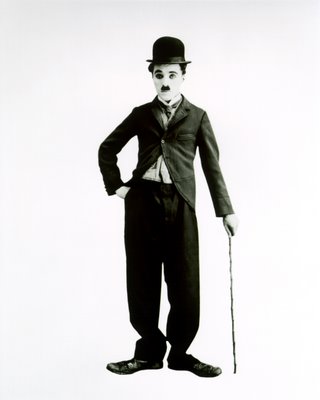 Figura 1 O VagabundoFonte: Blog Chaplin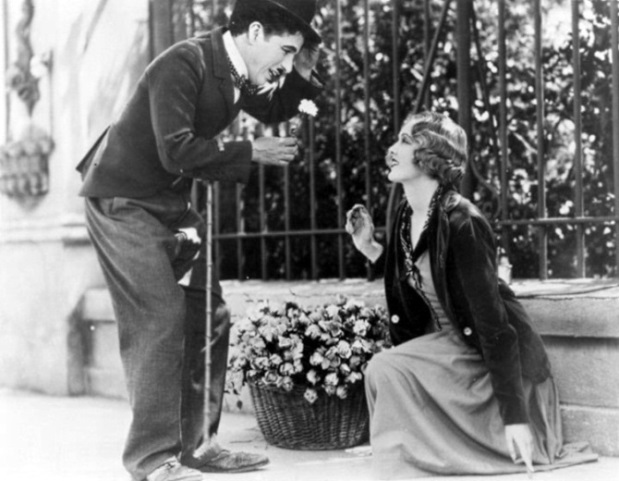 Figura 2 O sentido do amor, representado na entrega por uma causa maior. Cena de “Luzes da Cidade”, de 1931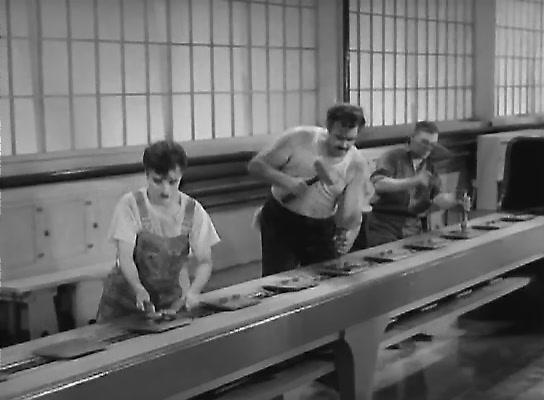 Figura 3 O Personagem de “Tempos Modernos” na Linha de ProduçãoFonte: Reprodução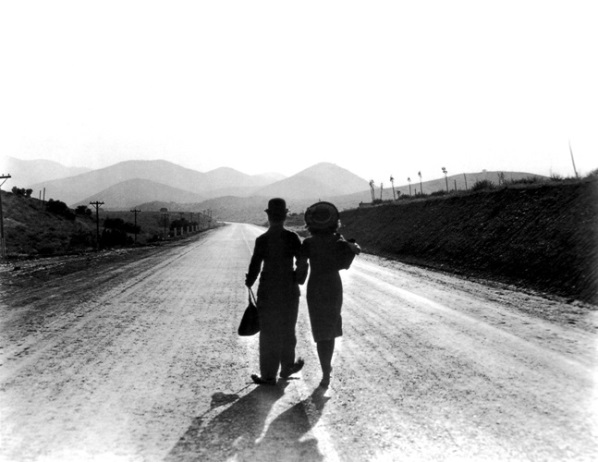 Figura 4 Cena final de “Tempos Modernos” (1936)Fonte: Reprodução